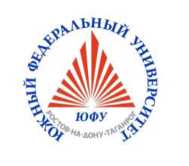 (заполните таблицу)Форма 2.ЗАЯВКА УЧАСТНИКА1. Фамилия, имя, отчество2. Полное название доклада3. Город, область4. Полное название представляемой организации5. Электронная почта6. Контактный телефон7. Секция для участия